


Sorella Peer Support Project

Sorella Peer Support Project is a collaboration between The Women’s Centre Cornwall, 
Trevi – Plymouth and Devon Rape Crisis & Sexual Abuse Services.Sorella Peer Support Project provides support for women living with the impact of sexual violence and abuse, with the intention of increasing resilience, wellbeing and quality of life by enabling them to connect with empowering resources and enduring support networks.
If you are interested in volunteering as a peer support worker with this project, please complete and return this application from to the Peer Support Coordinator Kate Patter, via email at kate@devonrapecrisis.org.uk or post to:

PO Box 765
Exeter
EX1 9TG

If you have any questions please contact Kate via 01395 208756. 

This form is also available in large print
Please ensure you complete all sections on the form All applications are strictly treated as private and confidential You must be 18 years or over to apply 
To comply with the General Data Protection Regulations, we require your consent to hold your contact and personal details that are collected on this application form. All applications are strictly treated as private and confidential and will be stored securely within our IT systems or in locked filing cabinets. We will never share your details with anyone else and will never sell information to a third party. You can contact us to withdraw your consent at any time. 

Please confirm you consent to us holding your information 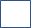 
Name 

Address 

Date of Birth 
















Contact No 

Mobile 

Email 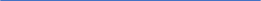 
Please state any requirements you may have in relation to disability or access needs. 






Can you tell us why you would like to be part of the Sorella Peer Support Project? 






What experience do you have that is relevant to undertaking this work? Please include any skills, qualifications or personal experiences that you may have.










Is there anything else you would like to tell us about yourself? 









Personal references (excluding family members)

Reference 1
Name
Email Address
Phone number 

Reference 2
Name 
Email Address 
Phone number 

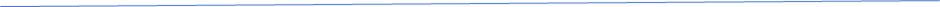 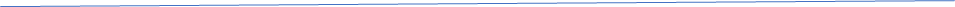 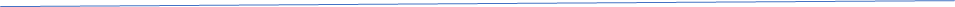 Equal Opportunities 

Please confirm that you have filled out the separate Equality Monitoring Form? 



